ПРОЕКТ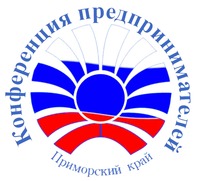 17 ноября 2017 г. г. Владивосток, ул. Светланская 22, Администрация Приморского краяНа протяжении конференции работают выставочные стенды институтов развития, общественных объединений предпринимателей, Центра занятости На выставочном стенде Сбербанка работает сервис «Онлайн резервирование банковского счета» На выставочном стенде Центра развития экспорта работает сервис «Регистрация в Бизнес-навигаторе МСП» Обед в столовой Администрации Приморского края, вход по бейджам.По окончанию Конференции состоится круглый стол по подведению итогов КонференцииЕЖЕГОДНАЯ КРАЕВАЯ КОНФЕРЕНЦИЯ ПРЕДПРИНИМАТЕЛЕЙСекция Центра развития экспорта Приморского края «Как «продавать» Приморье: ресторанный, гостиничный и сувенирный бизнес Приморского края в условиях увеличения числа туристов из КНР и стран Азии»ЕЖЕГОДНАЯ КРАЕВАЯ КОНФЕРЕНЦИЯ ПРЕДПРИНИМАТЕЛЕЙПриморье – территория для бизнеса. Растем и расширяем горизонты.Регистрация участников:Регистрация участников:Регистрация участников:Регистрация участников:по ссылке: https://goo.gl/forms/044Bm93a4dzNZVhs1по ссылке: https://goo.gl/forms/044Bm93a4dzNZVhs1по ссылке: https://goo.gl/forms/044Bm93a4dzNZVhs1по ссылке: https://goo.gl/forms/044Bm93a4dzNZVhs1по ссылке: https://goo.gl/forms/044Bm93a4dzNZVhs1по ссылке: https://goo.gl/forms/044Bm93a4dzNZVhs1по ссылке: https://goo.gl/forms/044Bm93a4dzNZVhs1по ссылке: https://goo.gl/forms/044Bm93a4dzNZVhs1по ссылке: https://goo.gl/forms/044Bm93a4dzNZVhs1по ссылке: https://goo.gl/forms/044Bm93a4dzNZVhs1по ссылке: https://goo.gl/forms/044Bm93a4dzNZVhs1по ссылке: https://goo.gl/forms/044Bm93a4dzNZVhs1по ссылке: https://goo.gl/forms/044Bm93a4dzNZVhs1по ссылке: https://goo.gl/forms/044Bm93a4dzNZVhs1по ссылке: https://goo.gl/forms/044Bm93a4dzNZVhs1по ссылке: https://goo.gl/forms/044Bm93a4dzNZVhs1по ссылке: https://goo.gl/forms/044Bm93a4dzNZVhs1по ссылке: https://goo.gl/forms/044Bm93a4dzNZVhs1e-mail: kaplyuk_nv@primorsky.rue-mail: kaplyuk_nv@primorsky.rue-mail: kaplyuk_nv@primorsky.rue-mail: kaplyuk_nv@primorsky.rue-mail: kaplyuk_nv@primorsky.rue-mail: kaplyuk_nv@primorsky.rue-mail: kaplyuk_nv@primorsky.rue-mail: kaplyuk_nv@primorsky.rue-mail: kaplyuk_nv@primorsky.rue-mail: kaplyuk_nv@primorsky.rue-mail: kaplyuk_nv@primorsky.rue-mail: kaplyuk_nv@primorsky.rue-mail: kaplyuk_nv@primorsky.rue-mail: kaplyuk_nv@primorsky.rue-mail: kaplyuk_nv@primorsky.rue-mail: kaplyuk_nv@primorsky.rue-mail: kaplyuk_nv@primorsky.rue-mail: kaplyuk_nv@primorsky.ruпо тел.: 220-86-41по тел.: 220-86-41по тел.: 220-86-41по тел.: 220-86-41по тел.: 220-86-41по тел.: 220-86-41по тел.: 220-86-41по тел.: 220-86-41по тел.: 220-86-41по тел.: 220-86-41по тел.: 220-86-41по тел.: 220-86-41по тел.: 220-86-41по тел.: 220-86-41по тел.: 220-86-41по тел.: 220-86-41по тел.: 220-86-41по тел.: 220-86-4110.00 – 11.3010.00 – 11.3010.00 – 11.3010.00 – 11.3010.00 – 11.3012.00 – 13.3012.00 – 13.3014.30 – 16.0014.30 – 16.0016.30 – 18.0016.30 – 18.0016.30 – 18.0016.30 – 18.0018.1518.15Открытие конференцииПленарное заседаниеПриморье – территория для бизнеса. Растем и расширяем горизонты.При участии Врио Губернатора Приморского края А.В. ТарасенкоРегиональный кубок российского этапа международного чемпионата по стратегии и управлению бизнесом «Global Management Challenge»(награждение победителей)Большой зал Администрации Приморского края, 1 этаж, ул. Светланская 22Открытие конференцииПленарное заседаниеПриморье – территория для бизнеса. Растем и расширяем горизонты.При участии Врио Губернатора Приморского края А.В. ТарасенкоРегиональный кубок российского этапа международного чемпионата по стратегии и управлению бизнесом «Global Management Challenge»(награждение победителей)Большой зал Администрации Приморского края, 1 этаж, ул. Светланская 22Открытие конференцииПленарное заседаниеПриморье – территория для бизнеса. Растем и расширяем горизонты.При участии Врио Губернатора Приморского края А.В. ТарасенкоРегиональный кубок российского этапа международного чемпионата по стратегии и управлению бизнесом «Global Management Challenge»(награждение победителей)Большой зал Администрации Приморского края, 1 этаж, ул. Светланская 22Открытие конференцииПленарное заседаниеПриморье – территория для бизнеса. Растем и расширяем горизонты.При участии Врио Губернатора Приморского края А.В. ТарасенкоРегиональный кубок российского этапа международного чемпионата по стратегии и управлению бизнесом «Global Management Challenge»(награждение победителей)Большой зал Администрации Приморского края, 1 этаж, ул. Светланская 22Открытие конференцииПленарное заседаниеПриморье – территория для бизнеса. Растем и расширяем горизонты.При участии Врио Губернатора Приморского края А.В. ТарасенкоРегиональный кубок российского этапа международного чемпионата по стратегии и управлению бизнесом «Global Management Challenge»(награждение победителей)Большой зал Администрации Приморского края, 1 этаж, ул. Светланская 22ПЕРЕРЫВСекция«Бизнес Час: открытый разговор с Прокурором» Малый (парламентский) залСекция«Бизнес Час: открытый разговор с Прокурором» Малый (парламентский) залОБЕД*Дискуссионная площадка «Социальное предпринимательство и бизнес в социальной сфере»Зал 906 АПКДискуссионная площадка «Социальное предпринимательство и бизнес в социальной сфере»Зал 906 АПКПЕРЕРЫВКруглый стол «Бизнес-образование как конкурентное преимущество предпринимателя» Малый (парламентский) залКруглый стол «Бизнес-образование как конкурентное преимущество предпринимателя» Малый (парламентский) залКруглый стол «Бизнес-образование как конкурентное преимущество предпринимателя» Малый (парламентский) залКруглый стол «Бизнес-образование как конкурентное преимущество предпринимателя» Малый (парламентский) залСекция по подведению итогов КонференцииСекция по подведению итогов КонференцииОткрытие конференцииПленарное заседаниеПриморье – территория для бизнеса. Растем и расширяем горизонты.При участии Врио Губернатора Приморского края А.В. ТарасенкоРегиональный кубок российского этапа международного чемпионата по стратегии и управлению бизнесом «Global Management Challenge»(награждение победителей)Большой зал Администрации Приморского края, 1 этаж, ул. Светланская 22Открытие конференцииПленарное заседаниеПриморье – территория для бизнеса. Растем и расширяем горизонты.При участии Врио Губернатора Приморского края А.В. ТарасенкоРегиональный кубок российского этапа международного чемпионата по стратегии и управлению бизнесом «Global Management Challenge»(награждение победителей)Большой зал Администрации Приморского края, 1 этаж, ул. Светланская 22Открытие конференцииПленарное заседаниеПриморье – территория для бизнеса. Растем и расширяем горизонты.При участии Врио Губернатора Приморского края А.В. ТарасенкоРегиональный кубок российского этапа международного чемпионата по стратегии и управлению бизнесом «Global Management Challenge»(награждение победителей)Большой зал Администрации Приморского края, 1 этаж, ул. Светланская 22Открытие конференцииПленарное заседаниеПриморье – территория для бизнеса. Растем и расширяем горизонты.При участии Врио Губернатора Приморского края А.В. ТарасенкоРегиональный кубок российского этапа международного чемпионата по стратегии и управлению бизнесом «Global Management Challenge»(награждение победителей)Большой зал Администрации Приморского края, 1 этаж, ул. Светланская 22Открытие конференцииПленарное заседаниеПриморье – территория для бизнеса. Растем и расширяем горизонты.При участии Врио Губернатора Приморского края А.В. ТарасенкоРегиональный кубок российского этапа международного чемпионата по стратегии и управлению бизнесом «Global Management Challenge»(награждение победителей)Большой зал Администрации Приморского края, 1 этаж, ул. Светланская 22ПЕРЕРЫВСекция«Бизнес Час: открытый разговор с Прокурором» Малый (парламентский) залСекция«Бизнес Час: открытый разговор с Прокурором» Малый (парламентский) залОБЕД*Круглый стол «Выход на новый уровень: эффективное масштабирование бизнеса» Малый (парламентский) залКруглый стол «Выход на новый уровень: эффективное масштабирование бизнеса» Малый (парламентский) залПЕРЕРЫВКруглый стол «Бизнес-образование как конкурентное преимущество предпринимателя» Малый (парламентский) залКруглый стол «Бизнес-образование как конкурентное преимущество предпринимателя» Малый (парламентский) залКруглый стол «Бизнес-образование как конкурентное преимущество предпринимателя» Малый (парламентский) залКруглый стол «Бизнес-образование как конкурентное преимущество предпринимателя» Малый (парламентский) залСекция по подведению итогов КонференцииСекция по подведению итогов КонференцииОткрытие конференцииПленарное заседаниеПриморье – территория для бизнеса. Растем и расширяем горизонты.При участии Врио Губернатора Приморского края А.В. ТарасенкоРегиональный кубок российского этапа международного чемпионата по стратегии и управлению бизнесом «Global Management Challenge»(награждение победителей)Большой зал Администрации Приморского края, 1 этаж, ул. Светланская 22Открытие конференцииПленарное заседаниеПриморье – территория для бизнеса. Растем и расширяем горизонты.При участии Врио Губернатора Приморского края А.В. ТарасенкоРегиональный кубок российского этапа международного чемпионата по стратегии и управлению бизнесом «Global Management Challenge»(награждение победителей)Большой зал Администрации Приморского края, 1 этаж, ул. Светланская 22Открытие конференцииПленарное заседаниеПриморье – территория для бизнеса. Растем и расширяем горизонты.При участии Врио Губернатора Приморского края А.В. ТарасенкоРегиональный кубок российского этапа международного чемпионата по стратегии и управлению бизнесом «Global Management Challenge»(награждение победителей)Большой зал Администрации Приморского края, 1 этаж, ул. Светланская 22Открытие конференцииПленарное заседаниеПриморье – территория для бизнеса. Растем и расширяем горизонты.При участии Врио Губернатора Приморского края А.В. ТарасенкоРегиональный кубок российского этапа международного чемпионата по стратегии и управлению бизнесом «Global Management Challenge»(награждение победителей)Большой зал Администрации Приморского края, 1 этаж, ул. Светланская 22Открытие конференцииПленарное заседаниеПриморье – территория для бизнеса. Растем и расширяем горизонты.При участии Врио Губернатора Приморского края А.В. ТарасенкоРегиональный кубок российского этапа международного чемпионата по стратегии и управлению бизнесом «Global Management Challenge»(награждение победителей)Большой зал Администрации Приморского края, 1 этаж, ул. Светланская 22ПЕРЕРЫВКруглый стол «Отдельные аспекты взаимодействия с финансовым рынком: советы мегарегулятора» Большой зал АПККруглый стол «Отдельные аспекты взаимодействия с финансовым рынком: советы мегарегулятора» Большой зал АПКОБЕД*Круглый стол «Бизнес в Приморье: финансовые возможности развития»Большой зал АПККруглый стол «Бизнес в Приморье: финансовые возможности развития»Большой зал АПКПЕРЕРЫВКруглый стол«СПВ, ТОРы, ДВ-гектар. Стратегические инструменты регионального развития»Большой зал АПККруглый стол«СПВ, ТОРы, ДВ-гектар. Стратегические инструменты регионального развития»Большой зал АПККруглый стол«СПВ, ТОРы, ДВ-гектар. Стратегические инструменты регионального развития»Большой зал АПККруглый стол«СПВ, ТОРы, ДВ-гектар. Стратегические инструменты регионального развития»Большой зал АПКСекция по подведению итогов КонференцииСекция по подведению итогов КонференцииВ рамках конференции АНО «Центр развития экспорта Приморского края проводит секцию «Как «продавать» Приморье: ресторанный, гостиничный и сувенирный бизнес Приморского края в условиях увеличения числа туристов из КНР и стран Азии»В рамках конференции АНО «Центр развития экспорта Приморского края проводит секцию «Как «продавать» Приморье: ресторанный, гостиничный и сувенирный бизнес Приморского края в условиях увеличения числа туристов из КНР и стран Азии»В рамках конференции АНО «Центр развития экспорта Приморского края проводит секцию «Как «продавать» Приморье: ресторанный, гостиничный и сувенирный бизнес Приморского края в условиях увеличения числа туристов из КНР и стран Азии»В рамках конференции АНО «Центр развития экспорта Приморского края проводит секцию «Как «продавать» Приморье: ресторанный, гостиничный и сувенирный бизнес Приморского края в условиях увеличения числа туристов из КНР и стран Азии»В рамках конференции АНО «Центр развития экспорта Приморского края проводит секцию «Как «продавать» Приморье: ресторанный, гостиничный и сувенирный бизнес Приморского края в условиях увеличения числа туристов из КНР и стран Азии»В рамках конференции АНО «Центр развития экспорта Приморского края проводит секцию «Как «продавать» Приморье: ресторанный, гостиничный и сувенирный бизнес Приморского края в условиях увеличения числа туристов из КНР и стран Азии»В рамках конференции АНО «Центр развития экспорта Приморского края проводит секцию «Как «продавать» Приморье: ресторанный, гостиничный и сувенирный бизнес Приморского края в условиях увеличения числа туристов из КНР и стран Азии»В рамках конференции АНО «Центр развития экспорта Приморского края проводит секцию «Как «продавать» Приморье: ресторанный, гостиничный и сувенирный бизнес Приморского края в условиях увеличения числа туристов из КНР и стран Азии»В рамках конференции АНО «Центр развития экспорта Приморского края проводит секцию «Как «продавать» Приморье: ресторанный, гостиничный и сувенирный бизнес Приморского края в условиях увеличения числа туристов из КНР и стран Азии»В рамках конференции АНО «Центр развития экспорта Приморского края проводит секцию «Как «продавать» Приморье: ресторанный, гостиничный и сувенирный бизнес Приморского края в условиях увеличения числа туристов из КНР и стран Азии»В рамках конференции АНО «Центр развития экспорта Приморского края проводит секцию «Как «продавать» Приморье: ресторанный, гостиничный и сувенирный бизнес Приморского края в условиях увеличения числа туристов из КНР и стран Азии»В рамках конференции АНО «Центр развития экспорта Приморского края проводит секцию «Как «продавать» Приморье: ресторанный, гостиничный и сувенирный бизнес Приморского края в условиях увеличения числа туристов из КНР и стран Азии»В рамках конференции АНО «Центр развития экспорта Приморского края проводит секцию «Как «продавать» Приморье: ресторанный, гостиничный и сувенирный бизнес Приморского края в условиях увеличения числа туристов из КНР и стран Азии»В рамках конференции АНО «Центр развития экспорта Приморского края проводит секцию «Как «продавать» Приморье: ресторанный, гостиничный и сувенирный бизнес Приморского края в условиях увеличения числа туристов из КНР и стран Азии»В рамках конференции АНО «Центр развития экспорта Приморского края проводит секцию «Как «продавать» Приморье: ресторанный, гостиничный и сувенирный бизнес Приморского края в условиях увеличения числа туристов из КНР и стран Азии»В рамках конференции АНО «Центр развития экспорта Приморского края проводит секцию «Как «продавать» Приморье: ресторанный, гостиничный и сувенирный бизнес Приморского края в условиях увеличения числа туристов из КНР и стран Азии»В рамках конференции АНО «Центр развития экспорта Приморского края проводит секцию «Как «продавать» Приморье: ресторанный, гостиничный и сувенирный бизнес Приморского края в условиях увеличения числа туристов из КНР и стран Азии»В рамках конференции АНО «Центр развития экспорта Приморского края проводит секцию «Как «продавать» Приморье: ресторанный, гостиничный и сувенирный бизнес Приморского края в условиях увеличения числа туристов из КНР и стран Азии»В рамках конференции АНО «Центр развития экспорта Приморского края проводит секцию «Как «продавать» Приморье: ресторанный, гостиничный и сувенирный бизнес Приморского края в условиях увеличения числа туристов из КНР и стран Азии»В рамках конференции АНО «Центр развития экспорта Приморского края проводит секцию «Как «продавать» Приморье: ресторанный, гостиничный и сувенирный бизнес Приморского края в условиях увеличения числа туристов из КНР и стран Азии»В рамках конференции АНО «Центр развития экспорта Приморского края проводит секцию «Как «продавать» Приморье: ресторанный, гостиничный и сувенирный бизнес Приморского края в условиях увеличения числа туристов из КНР и стран Азии»В рамках конференции АНО «Центр развития экспорта Приморского края проводит секцию «Как «продавать» Приморье: ресторанный, гостиничный и сувенирный бизнес Приморского края в условиях увеличения числа туристов из КНР и стран Азии»Секция по подведению итогов КонференцииСекция по подведению итогов КонференцииКруглый стол «Приморское гостеприимство — как сделать гостей друзьями»Конференц-зал АПККруглый стол «Как «продавать» Приморье — чего хотят туристы и что они получают» Конференц-зал АПККруглый стол «Перспективы реализации экспортного потенциала Приморского края. Возможности для микро предприятий и малого бизнеса»Конференц-зал АПК Круглый стол «Перспективы реализации экспортного потенциала Приморского края. Возможности для микро предприятий и малого бизнеса»Конференц-зал АПК Круглый стол «Перспективы реализации экспортного потенциала Приморского края. Возможности для микро предприятий и малого бизнеса»Конференц-зал АПК 10.00-11.30Пленарное заседание «Приморье – территория для бизнеса. Растем и расширяем горизонты»Большой зал Администрации Приморского края, 1 этаж, ул. Светланская 22В фокусе обсуждения: - практические вопросы развития предпринимательства в Приморье;- стратегические инструменты регионального развития: СПВ, ТОРы, ДВ-гектар; - перспективы развития экспортного потенциала Приморского края; - взаимодействие предпринимателей с финансовым рынком;- социальное предпринимательство и бизнес в социальной сфере.Модератор – Землянский Сергей Анатольевич, заместитель начальника службы информационных программ ГТРК «Владивосток»Приветственное слово – Тарасенко Андрей Владимирович, 
Врио Губернатора Приморского края Спикеры: - Солодов Владимир Викторович, заместитель Полномочного представителя Президента РФ в ДФО Полпредства РФ в ДФО; - Осипов Александр Михайлович, первый заместитель министра Министерства Российской Федерации по развитию Дальнего Востока;- Представитель Минэкономразвития РФ (на согласовании);- Федотовский Андрей Николаевич, директор Департамента  территорий опережающего развития (ТОР) и свободного порта Владивосток Министерства Российской Федерации по развитию Дальнего Востока;- Чуев Андрей Валерьевич, руководитель дирекции регионального развития 
АО «Корпорация «МСП»;- Шоптенко Вячеслав Викторович, директор Института организационного развития и стратегических инициатив РАНХиГС при Президенте РФ, член экспертного совета при Правительстве РФ; - Здоренко Вадим Вадимович, главный федеральный инспектор по Приморскому краю;- Василенко Наталья Николаевна, заместитель начальника Дальневосточного главного управления Центрального банка Российской Федерации; - Жарский Андрей Сергеевич, управляющий Приморским отделением 
ОАО «Сбербанк России».12.00-13.30«Бизнес Час: открытый разговор с Прокурором» Малый (парламентский) зал Администрации Приморского края, 1 этаж, ул. Светланская 22Цель мероприятия – повышение инвестиционной привлекательности региона через гарантии защиты прав предпринимателей и инвесторов.Предпринимателям Приморского края представляется уникальная возможность напрямую задать вопрос Прокурору Приморского края.Задачи:- информирование участников встречи о взаимодействии Уполномоченного и органов прокуратуры Приморского края по вопросам защиты прав и законных интересов предпринимателей и инвесторов;- выработка совместных решений Уполномоченного, Прокурора Приморского края и бизнес-сообщества по внесению изменений в действующее законодательство в части улучшения ведения бизнеса и состояния предпринимательского климата.В фокусе обсуждения:вопросы чрезмерного регулирования и административных барьеров при предоставлении государственных и муниципальных услуг, соблюдения земельного законодательства, исполнения заказчиками обязательств по государственным и муниципальным контрактам, незаконного привлечения к уголовной ответственности предпринимателей и несоблюдения процессуальных норм со стороны следственных органовМодератор – Шемилина Марина Анатольевна, Уполномоченный по защите прав предпринимателей в Приморском краеСпикер: Бессчасный Сергей Алексеевич, Прокурор Приморского края. 12.00-13.30Круглый стол «Отдельные аспекты взаимодействия с финансовым рынком: советы мегарегулятора».Большой зал Администрации Приморского края, 1 этаж, ул. Светланская 22Цель мероприятия – информирование субъектов МСП о системе мониторинга предприятий Банка России, требованиях российского законодательства в области противодействия легализации доходов, полученных преступным путем, и финансированию терроризма, обучение субъектов МСП проведению оценки финансовой устойчивости банков.В фокусе обсуждения:- взаимодействие Банка России и бизнеса в вопросе обмена информацией; - раскрытие кредитными организациями информации о своей деятельности и ее анализ; - требования валютного контроля, признаки необычных операций и сделок, указанных в нормативных актах и письмах Банка России.Модератор – Василенко Наталья Николаевна, заместитель начальника Дальневосточного главного управления Центрального банка Российской Федерации Спикеры: - Бухарова Валентина Петровна, начальник Сводного экономического управления (Взаимодействие Банка России и бизнеса в вопросе обмена информацией: состояние перспективы развития);- Чередник Татьяна Михайловна, ведущий эксперт Отдела по связям с общественностью (Финансовая устойчивость кредитных организаций. Как правильно выбрать банк);- Долматова Татьяна Валентиновна начальник Управления финансового мониторинга банковской деятельности, финансовых рынков и валютного контроля (Актуальные вопросы деятельности Банка России в сфере противодействия легализации (отмыванию) доходов, полученных преступным путем, и финансированию терроризма);- Гасникова Ольга Алексеевна, начальник Отдела мониторинга валютных операций (Основы валютного законодательства: что нужно знать о валютном контроле).Круглый стол «Отдельные аспекты взаимодействия с финансовым рынком: советы мегарегулятора».Большой зал Администрации Приморского края, 1 этаж, ул. Светланская 22Цель мероприятия – информирование субъектов МСП о системе мониторинга предприятий Банка России, требованиях российского законодательства в области противодействия легализации доходов, полученных преступным путем, и финансированию терроризма, обучение субъектов МСП проведению оценки финансовой устойчивости банков.В фокусе обсуждения:- взаимодействие Банка России и бизнеса в вопросе обмена информацией; - раскрытие кредитными организациями информации о своей деятельности и ее анализ; - требования валютного контроля, признаки необычных операций и сделок, указанных в нормативных актах и письмах Банка России.Модератор – Василенко Наталья Николаевна, заместитель начальника Дальневосточного главного управления Центрального банка Российской Федерации Спикеры: - Бухарова Валентина Петровна, начальник Сводного экономического управления (Взаимодействие Банка России и бизнеса в вопросе обмена информацией: состояние перспективы развития);- Чередник Татьяна Михайловна, ведущий эксперт Отдела по связям с общественностью (Финансовая устойчивость кредитных организаций. Как правильно выбрать банк);- Долматова Татьяна Валентиновна начальник Управления финансового мониторинга банковской деятельности, финансовых рынков и валютного контроля (Актуальные вопросы деятельности Банка России в сфере противодействия легализации (отмыванию) доходов, полученных преступным путем, и финансированию терроризма);- Гасникова Ольга Алексеевна, начальник Отдела мониторинга валютных операций (Основы валютного законодательства: что нужно знать о валютном контроле).14.30-16.00Дискуссионная площадка «Социальное предпринимательство и бизнес в социальной сфере»906 кабинет, зал Администрации Приморского края, 9 этаж, ул. Светланская 22Цель мероприятия - обсуждение возможностей и перспектив развития социального предпринимательства в Приморском краеВ фокусе обсуждения: - возможности развития социального предпринимательства в Приморском крае;- особенности построения финансовых моделей при развитии бизнеса в социальной сфере;- особенности привлечения ресурсов в социальную сферу через современные инструменты фандрайзинга и ICO;- лучшие примеры и практики, в том числе и в Приморском крае;- возможности сотрудничества с краевым государственным бюджетным учреждением «Приморский центр занятости населения» в вопросах оборудования рабочих мест для инвалидов, привлечения безработных граждан на общественные работы, обучения людей пожилого возраста и пр.Модератор – Баженова Светлана Куприяновна, координатор программы Молодежный бизнес России в Приморском краеСпикеры: - Брусницина Анна Константиновна, эксперт фонда «Наше будущее» 
г. Москва (в режиме видеоконференции);Социальные предприниматели Приморья (4-5 человек) с примерами о своих социальных бизнесах;- Качура Наталья Григорьевна, заместитель начальника отдела программ содействия занятости КГБУ «Приморский центр занятости населения»;- Романович Гретта Васильевна, главный специалист отдела профессионального обучения и профориентации КГБУ «Приморский центр занятости населения»;- Винникова Жанна Владимировна, начальник отдела по работе с инвалидами КГБУ «Приморский центр занятости населения».Дискуссионная площадка «Социальное предпринимательство и бизнес в социальной сфере»906 кабинет, зал Администрации Приморского края, 9 этаж, ул. Светланская 22Цель мероприятия - обсуждение возможностей и перспектив развития социального предпринимательства в Приморском краеВ фокусе обсуждения: - возможности развития социального предпринимательства в Приморском крае;- особенности построения финансовых моделей при развитии бизнеса в социальной сфере;- особенности привлечения ресурсов в социальную сферу через современные инструменты фандрайзинга и ICO;- лучшие примеры и практики, в том числе и в Приморском крае;- возможности сотрудничества с краевым государственным бюджетным учреждением «Приморский центр занятости населения» в вопросах оборудования рабочих мест для инвалидов, привлечения безработных граждан на общественные работы, обучения людей пожилого возраста и пр.Модератор – Баженова Светлана Куприяновна, координатор программы Молодежный бизнес России в Приморском краеСпикеры: - Брусницина Анна Константиновна, эксперт фонда «Наше будущее» 
г. Москва (в режиме видеоконференции);Социальные предприниматели Приморья (4-5 человек) с примерами о своих социальных бизнесах;- Качура Наталья Григорьевна, заместитель начальника отдела программ содействия занятости КГБУ «Приморский центр занятости населения»;- Романович Гретта Васильевна, главный специалист отдела профессионального обучения и профориентации КГБУ «Приморский центр занятости населения»;- Винникова Жанна Владимировна, начальник отдела по работе с инвалидами КГБУ «Приморский центр занятости населения».14.30-16.00Круглый стол «Выход на новый уровень: эффективное масштабирование бизнеса»Малый (парламентский) зал Администрации Приморского края, 1 этаж, ул. Светланская 22Цель мероприятия - показать предпринимателям примеры успешного масштабирования бизнесаВ фокусе обсуждения: - масштабирование бизнеса;- выход в другие регионы;- открытие новых направлений бизнеса в рамках существующей структуры.Модератор – Куськало Илья Иванович, председатель президиума Приморского регионального отделения всероссийской общественной организации «Ассоциация молодых предпринимателей России»Спикеры: - Лутченко Дмитрий Андреевич, Предприниматель, Основатель брендов Coffee Machine и Grizzly Grill (Создание прибыльной и продаваемой франшизы на примере бренда Coffee Machine»);- Косолапов Андрей Георгиевич, Приморский предприниматель, основатель бренда «ДЭК» (электротехника), руководитель бизнес-акселератора «Инновационный реактор» (Как сделать из «лавки» бизнес. Построение компании на принципах самоорганизации»);Круглый стол «Выход на новый уровень: эффективное масштабирование бизнеса»Малый (парламентский) зал Администрации Приморского края, 1 этаж, ул. Светланская 22Цель мероприятия - показать предпринимателям примеры успешного масштабирования бизнесаВ фокусе обсуждения: - масштабирование бизнеса;- выход в другие регионы;- открытие новых направлений бизнеса в рамках существующей структуры.Модератор – Куськало Илья Иванович, председатель президиума Приморского регионального отделения всероссийской общественной организации «Ассоциация молодых предпринимателей России»Спикеры: - Лутченко Дмитрий Андреевич, Предприниматель, Основатель брендов Coffee Machine и Grizzly Grill (Создание прибыльной и продаваемой франшизы на примере бренда Coffee Machine»);- Косолапов Андрей Георгиевич, Приморский предприниматель, основатель бренда «ДЭК» (электротехника), руководитель бизнес-акселератора «Инновационный реактор» (Как сделать из «лавки» бизнес. Построение компании на принципах самоорганизации»);14.30-16.00Круглый стол «Бизнес в Приморье: финансовые возможности развития»Большой зал Администрации Приморского края, 1 этаж, ул. Светланская 22Цель мероприятия: - информирование предпринимателей о методах и инструментах формирования финансовой политики малого и среднего бизнеса;- повышение финансовой грамотности предпринимателей;- формирование плана мероприятий по повышению эффективности мер государственной финансовой поддержки бизнеса в регионе.В фокусе обсуждения: - финансовое планирование в условиях неопределенности: оценка финансовых рисков и возможностей; - инструменты привлечения инвестиций в бизнес;- государственная финансовая поддержка;- бизнес-план, который поможет взять кредит и привлечь инвесторов.Модератор – Плетцер Ксения Валерьевна, исполнительный директор некоммерческой организации «Гарантийный фонд Приморского края»;Сомодератор - Боярко Дмитрий Викторович, руководитель консультационного центра содействия малому и среднему предпринимательству при Приморском региональном отделении Общероссийской общественной организации «Деловая Россия»; владелец консалтинговой компании ООО «Ваш Бизнес Эксперт».Спикеры: - Жарский Андрей Сергеевич, заместитель председателя Дальневосточного банка-управляющий Приморским отделением8635 ПАО «Сбербанк России» (Доступность банковских услуг для малого и среднего бизнеса: реалии рынка и его тенденции);- Буняк Оксана Диомидовна, директор ООО «Сименс Финанс» во Владивостоке (Когда лизинг выгоднее, чем кредит);- Шкарупа Евгений Витальевич, председатель правления Региональная молодежная общественная организация «Клуб молодых предпринимателей Приморского края», заместитель председателя, руководитель комитета по молодежному предпринимательству ПКО ОПОРА России (Современные источники привлечения финансирования в бизнес: венчурные фонды, бизнес ангелы, краундфайдинг, блокчейн технологии);- Демиденко Елена Сергеевна, заместитель руководителя Комитета по развитию женского предпринимательства ПКО ОПОРА России (Государственная финансовая поддержка: миф или реальность);- Пекарский Константин Анатольевич, управляющий партнер коллегии адвтокатов «Владивостокский юридический центр», (Временная неплатежеспособность: как сохранить лицо или пять причин, почему не стоит портить отношения с Кредитором;- Кривелевич Максим Евсеевич, преподаватель ДВФУ, финансовый консультант (Практикум: идеальный бизнес план или что нужно инвестору).Круглый стол «Бизнес в Приморье: финансовые возможности развития»Большой зал Администрации Приморского края, 1 этаж, ул. Светланская 22Цель мероприятия: - информирование предпринимателей о методах и инструментах формирования финансовой политики малого и среднего бизнеса;- повышение финансовой грамотности предпринимателей;- формирование плана мероприятий по повышению эффективности мер государственной финансовой поддержки бизнеса в регионе.В фокусе обсуждения: - финансовое планирование в условиях неопределенности: оценка финансовых рисков и возможностей; - инструменты привлечения инвестиций в бизнес;- государственная финансовая поддержка;- бизнес-план, который поможет взять кредит и привлечь инвесторов.Модератор – Плетцер Ксения Валерьевна, исполнительный директор некоммерческой организации «Гарантийный фонд Приморского края»;Сомодератор - Боярко Дмитрий Викторович, руководитель консультационного центра содействия малому и среднему предпринимательству при Приморском региональном отделении Общероссийской общественной организации «Деловая Россия»; владелец консалтинговой компании ООО «Ваш Бизнес Эксперт».Спикеры: - Жарский Андрей Сергеевич, заместитель председателя Дальневосточного банка-управляющий Приморским отделением8635 ПАО «Сбербанк России» (Доступность банковских услуг для малого и среднего бизнеса: реалии рынка и его тенденции);- Буняк Оксана Диомидовна, директор ООО «Сименс Финанс» во Владивостоке (Когда лизинг выгоднее, чем кредит);- Шкарупа Евгений Витальевич, председатель правления Региональная молодежная общественная организация «Клуб молодых предпринимателей Приморского края», заместитель председателя, руководитель комитета по молодежному предпринимательству ПКО ОПОРА России (Современные источники привлечения финансирования в бизнес: венчурные фонды, бизнес ангелы, краундфайдинг, блокчейн технологии);- Демиденко Елена Сергеевна, заместитель руководителя Комитета по развитию женского предпринимательства ПКО ОПОРА России (Государственная финансовая поддержка: миф или реальность);- Пекарский Константин Анатольевич, управляющий партнер коллегии адвтокатов «Владивостокский юридический центр», (Временная неплатежеспособность: как сохранить лицо или пять причин, почему не стоит портить отношения с Кредитором;- Кривелевич Максим Евсеевич, преподаватель ДВФУ, финансовый консультант (Практикум: идеальный бизнес план или что нужно инвестору).16.30-18.00Круглый стол «Бизнес-образование как конкурентное преимущество предпринимателя»Малый (парламентский) зал Администрации Приморского края, 1 этаж, ул. Светланская 22Цель мероприятия - выявление потребностей предпринимательского сообщества Приморского края в получение знаний о ведении бизнеса, донесение до представителей МСП информации о существующих доступных программах обучения.В фокусе обсуждения: - виды и формы образования предпринимательским навыкам;- федеральные образовательные программы доступные для предпринимателей Приморского края;- образовательные проекты Гугл в Приморском крае;- бизнес образование для предпринимателей на базе Высших учебных заведений Приморья.Модератор – Бутенко Лариса Анатольевна, руководитель комитета по развитию женского предпринимательства ПКО «ОПОРА РОССИИ»Спикеры: - Петрова Виктория Анатольевна, менеджер по работе с участниками внешнеэкономической деятельности АНО Центр развития экспорта. Тренер образовательных проектов «Азбука предпринимательства» и «Школа предпринимательства»;- Зуев Сергей Сергеевич, руководитель проекта Executive MBA «Бизнес в Азии: создание и продвижение», ДВФУ;- Маминова Евгения Анатольевна - юрист в сфере налогового консультирования, директор ООО «Аудит и право», преподаватель в «Бизнес-академия Ольги Стаценко»;- Кузьменко Ксения Николаевна, победить проекта «Мама-предприниматель»;- Мукаи Кадзуёси, директор филиала АНО «Японский центр» «Японский центр во Владивостоке»;- Борисовец Александр Владимирович, начальник отдела закупок 
АО «Примавтодор»;- Представитель АО «Корпорация МСП» (на согласовании);- Представитель ПАО «Сбербанк» (на согласовании). Круглый стол «Бизнес-образование как конкурентное преимущество предпринимателя»Малый (парламентский) зал Администрации Приморского края, 1 этаж, ул. Светланская 22Цель мероприятия - выявление потребностей предпринимательского сообщества Приморского края в получение знаний о ведении бизнеса, донесение до представителей МСП информации о существующих доступных программах обучения.В фокусе обсуждения: - виды и формы образования предпринимательским навыкам;- федеральные образовательные программы доступные для предпринимателей Приморского края;- образовательные проекты Гугл в Приморском крае;- бизнес образование для предпринимателей на базе Высших учебных заведений Приморья.Модератор – Бутенко Лариса Анатольевна, руководитель комитета по развитию женского предпринимательства ПКО «ОПОРА РОССИИ»Спикеры: - Петрова Виктория Анатольевна, менеджер по работе с участниками внешнеэкономической деятельности АНО Центр развития экспорта. Тренер образовательных проектов «Азбука предпринимательства» и «Школа предпринимательства»;- Зуев Сергей Сергеевич, руководитель проекта Executive MBA «Бизнес в Азии: создание и продвижение», ДВФУ;- Маминова Евгения Анатольевна - юрист в сфере налогового консультирования, директор ООО «Аудит и право», преподаватель в «Бизнес-академия Ольги Стаценко»;- Кузьменко Ксения Николаевна, победить проекта «Мама-предприниматель»;- Мукаи Кадзуёси, директор филиала АНО «Японский центр» «Японский центр во Владивостоке»;- Борисовец Александр Владимирович, начальник отдела закупок 
АО «Примавтодор»;- Представитель АО «Корпорация МСП» (на согласовании);- Представитель ПАО «Сбербанк» (на согласовании). 16.30-18.00Круглый столСПВ, ТОРы, ДВ-гектар. Стратегические инструменты регионального развития Большой зал Администрации Приморского края, 1 этаж, ул. Светланская 22Цель мероприятия: популяризация режимов СПВ, ТОСЭР для стимулирования инвестиционной активности, изучение практического опыта реализации проектов и государственного регулирования в рамках СПВ и ТОСЭР, выявление существующих проблем и выработка рекомендаций по их решению.В фокусе обсуждения:- миссия СПВ и ТОСЭР, новый вектор развития регионов; - новации и изменения в действующем законодательстве СПВ и ТОСЭР; - особенности осуществления трудовой деятельности иностранными гражданами, работающими у резидентов свободного порта Владивосток;- практический опыт реализации проектов;- СВП: первые результаты и предложения по развитию;- ДВ гектар - истории реализации;- о программе ДВ-гектар;- аспекты реализации строительных объектов в рамках СПВ и ТОСЭР.Модератор – Боярко Дмитрий Викторович, руководитель консультационного центра содействия малому и среднему предпринимательству при Приморском региональном отделении Общероссийской общественной организации «Деловая Россия»; владелец консалтинговой компании ООО «Ваш Бизнес Эксперт».Спикеры:- Осипов Александр Михайлович, первый заместитель министра Министерства Российской Федерации по развитию Дальнего Востока;- Федотовский Андрей Николаевич, директор Департамента  территорий опережающего развития (ТОР) и свободного порта Владивосток Министерства Российской Федерации по развитию Дальнего Востока;- Печурчик Владимир Владимирович, первый заместитель генерального директора АО «Корпорация развития Дальнего Востока;- Тимаков Валентин Витальевич, генеральный директор АНО «Агентство по развитию человеческого капитала на Дальнем Востоке»;- Дега Денис Олегович, руководитель комитета по регулированию рынка труда и миграционной политики, профессиональному образованию и подготовке кадров Приморского регионального отделения Общероссийской общественной организации "Деловая Россия";- Веркеенко Виталий Васильевич, генеральный директор Технохолдинга «Сумотори»;- Скорик Антон Олегович, руководитель Ассоциации поддержки резидентов Свободного порта Владивосток;- Дешпет Алексей Анатольевич, руководитель промышленного комитета Приморского регионального отделения Общероссийской общественной организации «Деловая Россия».- Веселов Михаил Витальевич, вице-президент Союза «Приморская торгово-промышленная палата»;- Алаторцев Андрей Вячеславович, заместитель генерального директора ООО «ВладНИИПроект».Круглый столСПВ, ТОРы, ДВ-гектар. Стратегические инструменты регионального развития Большой зал Администрации Приморского края, 1 этаж, ул. Светланская 22Цель мероприятия: популяризация режимов СПВ, ТОСЭР для стимулирования инвестиционной активности, изучение практического опыта реализации проектов и государственного регулирования в рамках СПВ и ТОСЭР, выявление существующих проблем и выработка рекомендаций по их решению.В фокусе обсуждения:- миссия СПВ и ТОСЭР, новый вектор развития регионов; - новации и изменения в действующем законодательстве СПВ и ТОСЭР; - особенности осуществления трудовой деятельности иностранными гражданами, работающими у резидентов свободного порта Владивосток;- практический опыт реализации проектов;- СВП: первые результаты и предложения по развитию;- ДВ гектар - истории реализации;- о программе ДВ-гектар;- аспекты реализации строительных объектов в рамках СПВ и ТОСЭР.Модератор – Боярко Дмитрий Викторович, руководитель консультационного центра содействия малому и среднему предпринимательству при Приморском региональном отделении Общероссийской общественной организации «Деловая Россия»; владелец консалтинговой компании ООО «Ваш Бизнес Эксперт».Спикеры:- Осипов Александр Михайлович, первый заместитель министра Министерства Российской Федерации по развитию Дальнего Востока;- Федотовский Андрей Николаевич, директор Департамента  территорий опережающего развития (ТОР) и свободного порта Владивосток Министерства Российской Федерации по развитию Дальнего Востока;- Печурчик Владимир Владимирович, первый заместитель генерального директора АО «Корпорация развития Дальнего Востока;- Тимаков Валентин Витальевич, генеральный директор АНО «Агентство по развитию человеческого капитала на Дальнем Востоке»;- Дега Денис Олегович, руководитель комитета по регулированию рынка труда и миграционной политики, профессиональному образованию и подготовке кадров Приморского регионального отделения Общероссийской общественной организации "Деловая Россия";- Веркеенко Виталий Васильевич, генеральный директор Технохолдинга «Сумотори»;- Скорик Антон Олегович, руководитель Ассоциации поддержки резидентов Свободного порта Владивосток;- Дешпет Алексей Анатольевич, руководитель промышленного комитета Приморского регионального отделения Общероссийской общественной организации «Деловая Россия».- Веселов Михаил Витальевич, вице-президент Союза «Приморская торгово-промышленная палата»;- Алаторцев Андрей Вячеславович, заместитель генерального директора ООО «ВладНИИПроект».12.00-13.30Круглый стол «Приморское гостеприимство — как сделать гостей друзьями»Конференц-зал Администрации Приморского края, 1 этаж, ул. Светланская 22Описание мероприятия: В настоящее время значительное число туристов сознательно выбирает хостелы, а не гостиницы при планировании путешествий. Причины изменившегося поведения индивидуальных туристов обусловлены не только финансовой выгодой. Останавливаясь в хостелах, туристы рассчитывают на большее погружение в атмосферу выбранного города, а зачастую и на помощь в исследовании новой локации. Выезжая ближе к природе, современные путешественники выходного дня также останавливают свой выбор на малых средствах размещения, а не на пансионах и санаториях. Для малого и среднего бизнеса, работающего в сфере гостеприимства, это означает появление новых возможностей при условии выхода за рамки простого «размещения» гостей.  В фокусе обсуждения:- как превратить клиентов из «постояльцев» в «друзей заведения»;- как работать с иностранными туристами;- как сделать успешный хостел в малом городе;- какие изменения в законодательстве повлияют на работу хостелов;- как выделиться среди конкурентов и «отстроиться» от гостиниц;- каким может быть хостел, который «зацепит» с первого раза и найдёт свою аудиторию.Модератор - Иванищев Роман Сергеевич, президент Дальневосточной ассоциации рестораторов и отельеров, заместитель председателя Президиума общественной организации «Общественный Совет предпринимателей Приморья»Спикеры:- Казаков Сергей Михайлович, генеральный директор АНО «Центр развития экспорта Приморского края»;- Бабина Яна Николаевна, председатель объединения малых средств размещения России, руководитель аналитического отдела «Платформы гостеприимства» (Санкт-Петербург) (Что значит цивилизованное малое средство размещения: как открыть и как управлять. Законодательный регламент).- Авдеев Сергей Анатольевич, руководитель аудиторского отдела «Платформы гостеприимства» (Санкт-Петербург) (Малое средство размещения: управление, сервисология и секреты мастерства).- Представитель одного из ведущих хостелов Владивостока (Хостел как дом вдали от дома).14.30-16.00Круглый стол. Как «продавать» Приморье — чего хотят туристы и что они получают.Конференц-зал Администрации Приморского края, 1 этаж, ул. Светланская 22Описание мероприятия:Экономические и геополитические изменения в стране и мире способствуют увеличению числа туристов из стран Северо-Восточной Азии, посещающих Приморский край, а также росту внутреннего туризма. Перед малым и средним бизнесом края, работающим в сфере гостеприимства, встаёт задача по реагированию на этот бизнес-вызов — путём эффективного взаимодействия с туристами и успешного поиска локальной идентичности, которую гости захотят «купить». В фокусе обсуждения:- чего хочет современный турист и какие требования он предъявляет.- как начать «продавать» Приморье и выстроить выгодный «представительский» бизнес.- в чём заключаются особенности работы с туристами из развитых стран Азии.- как сотрудничать с представителями власти и коллегами по отрасли.- как продавать приморскую айдентику местным жителям — локальный патриотизм как часть стратегии продвижения региона.Модератор - Барышев Владимир Андреевич, руководитель компании RenfortСпикеры:- Казаков Сергей Михайлович, генеральный директор АНО «Центр развития экспорта Приморского края»- Теппер Ирина Сергеевна, заместитель директора по работе с клиентами АНО «Туристско-информационный центр Приморского края» (Роль частно-государственного партнерства в продвижении бренда Приморского края);- Нагорный Валерий Александрович, генеральный директор ООО «Владивостокский морской терминал» (Владивосток как привлекательное круизное направление — перспективы развития)- Заречнева Татьяна Александровна, директор по развитию дестинации и спецпроектам Тихоокеанского туристического союза, руководитель проекта Pacific Russia Food, (Гастрономический бренд Pacific Russia Food как инструмент развития туристической привлекательности Приморья и продвижения местной продукции на внутреннем и внешнем рынках);- Шишлова Наталья Викторовна, основатель сувенирного магазина More Gifts Vladivostok, (Почему туристам не нужны магнитики. Сувениры с душой как важная часть туристической привлекательности города и края);- Кукота Валерия Сергеевна, управляющая пельменной «Ложки-Плошки», (Опыт привлечения зарубежных туристов в заведение общественного питания и успешной работы с ними).16.30-18.00Круглый стол «Перспективы реализации экспортного потенциала Приморского края. Возможности для микропредприятий и малого бизнеса»Конференц-зал Администрации Приморского края, 1 этаж, ул. Светланская 22Цель мероприятия: выявление существующих проблем экспортёров в АТР; выработка предложений по совместному решению данных проблем; реальные пути решения экспортных проблем при торговле со странами АТР для микро- предприятийВ фокусе обсуждения: - товаропроводящие экспортные инструменты от Общероссийской общественной организации малого и среднего предпринимательства «ОПОРА РОССИИ»;- аналитика и потенциал торговли с азиатскими странами - что им интересно?;- модель промышленного пчеловодства Приморского края, как инструмент для экспорта в АТР;- юридические проблемы экспортёров/импортёров в КНР, способы их решения;- вывод товарной марки на рынки АТР глазами участника рынка.Модератор - Гуменюк Виталий Васильевич, председатель Приморского краевого отделения общероссийской общественной организации малого и среднего предпринимательства «ОПОРА РОССИИ».Сомодератор - Симонов Алексей Юрьевич, руководитель ИА «Дейта.Ру»Спикеры: - Представитель Министерства по развитию Дальнего Востока 
(на согласовании);- Представитель Минэкономразвития РФ (на согласовании);- Представитель Агентства Дальнего Востока по привлечению инвестиций и поддержке экспорта (на согласовании);- Представитель Дальневосточного таможенного управления 
(на согласовании);-  Братыненко Дмитрий Фёдорович, вице-губернатор Приморского края; - Таран Алексей Михайлович, и.о. директора департамента сельского хозяйства и продовольствия Приморского края;- Никифоров Евгений Александрович, и.о. руководителя комитета международных отношений Приморского краевого отделения ООО МСП «ОПОРА РОССИИ»;- Ступницкий Борис Владимирович, Президент Союза «Приморская торгово-промышленная палата»;-Казаков Сергей Михайлович, генеральный директор АНО «Центр развития экспорта Приморского края»;- Романов Илья Андреевич, учредитель и генеральный директор 
ООО «Эхайбао» (Russian Sea Treasures Co.Ltd.) КНР; генеральный директор ООО «Русский экспорт»;- Глушак Роман Павлович, руководитель представительства АО «Российский Экспортный Центр» в ДВФО;- Ворошилова Валентина Николаевна, генеральный директор ООО «Сота», председатель Потребительского кооператива «Промышленное Пчеловодство»;- Зданович Дмитрий Георгиевич, руководитель Управления Россельхознадзора по Приморскому краю и Сахалинской области;- Щекалёв Денис Викторович, адвокат АБ «ОПОРА», представитель Центра правовой поддержки иностранных предпринимателей при ПКО ООО МСП «ОПОРА РОССИИ».